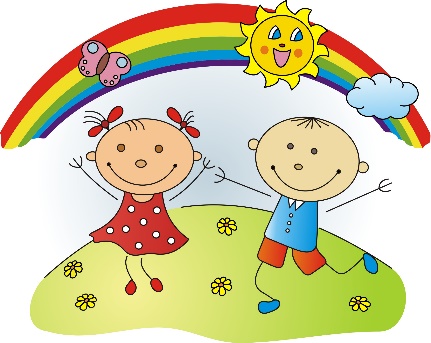    Učivo II.B (15. 3. – 19. 3. 2021)ČJ: učebnice s. 78, 79, 80 -  ústně                          s. 79/1 -  3 věty o Velikonocích do                                              sešitu ČJ – Š        pracovní sešit s. 46/1, 3                                  s. 47/1         písanka s. 9, 10       čítanka s. 91, 92, 93,  vlastní četba  M: učebnice s. 53, 54 - ústně            pracovní sešit s. 27/1, 2, 4                                      s. 28/1, 3, 4                                      s. 29/1, 2            početníček s. 41/3, 5, 6                                  s. 42/1, 2                                  s. 43/4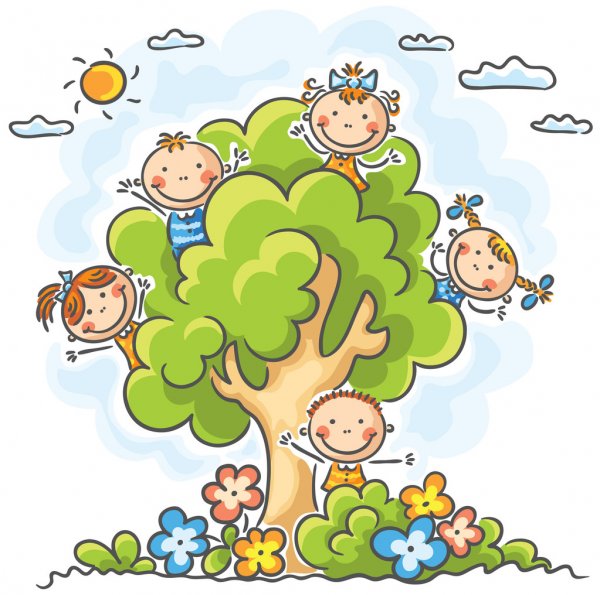 PRV: učebnice s. 36, 37 - ústně               PS s. 42               PS s. 43/1, 2, 4On-line procvičování:  ČJ - spojky                                        ČJ - předložky                                            M - dělení třemi                                        M - násobení čtyřmiPrezentace k on-line výuce a další materiály budou průběžně vkládány na www.skolavpyzamu.cz a do souborů MS Teams.Vybrané vypracované úlohy za každý týden vkládejte, prosím, na www.skolavpyzamu.cz. Děkuji.Pěkný týden přejeLucie Čeperová